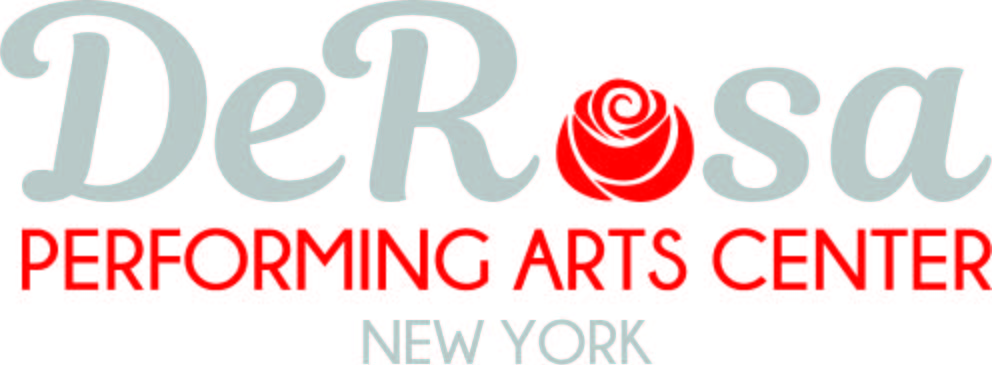 **Schedule is subject to change pending registration**Classes in RED are competition only. Classes can be created and added in any open time slot. There is the option to “create your own” class if you have a group of five or more students. Multiple rooms can run simultaneously therefore many time slots are available to accommodate you. MondayTuesdayWednesdayWednesdayThursdayFridaySundaySundaySunday3:30-4:303:30-4:303:30-4:303:30-4:303:315-412:30-1:3010-1110-1110-11LyricalAges 11+Miss JoannaHip HopAges 8-10Miss JoannaHip HopAges 8-10Miss JoannaBallet/ TapAges 4-6Miss JoannaBalletAges 3-5Hip HopAges 3-5Hip HopAges 3-5Hip HopAges 6-94:30-5:304:30-5:304:30-5:304:30-5:304:00-5:002:30-3:3011-1211-1211-12DPAC DollsLyricalMiss JoannaJazzAges 6-9Miss JoannaLyricalAges 6-9Miss LaurenHip HopAges 11+Miss JoannaBallet/ Hip HopAges 5-7Ballet3-55:30-6:305:30-6:305:30-6:305:30-6:305:00-6:003:30-4:3012-112-112-1DazzleLyricalMiss JoannaLyricalAges 8-10Miss JoannaBalletDiamondAges 13-18Miss LaurenDazzleHip HopMiss JoannaDPAC DollsHip Hop6:30-7:306:30-7:306:30-7:306:30-7:306:00-7:004:30-5:30DazzleJazzMiss JoannaDiamond JazzMiss JoannaBalletDazzleAges 10-13Miss LaurenDiamondHip HopMiss JoannaDPAC DollsJazzCheerAges 6-97:30-8:307:30-8:307:30-8:307:30-8:307:00-8:00Dynamic/ DynamiteJazzMiss JoannaDiamondLyricalMiss JoannaBalletDynamiteAges 11-14Miss LaurenDynamicLyricalMiss JoannaTeen Hip HopAges 12+8:30-9:308:30-9:308:30-9:308:30-9:308:00-9:00Dynamic/ DynamiteHip HopMiss JoannaDynamicBalletAges 13-18Miss LaurenDynamiteLyricalMiss Joanna